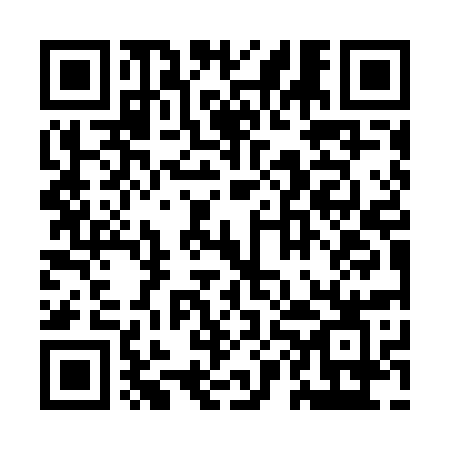 Prayer times for Clearsand Beach, Saskatchewan, CanadaWed 1 May 2024 - Fri 31 May 2024High Latitude Method: Angle Based RulePrayer Calculation Method: Islamic Society of North AmericaAsar Calculation Method: HanafiPrayer times provided by https://www.salahtimes.comDateDayFajrSunriseDhuhrAsrMaghribIsha1Wed3:195:271:006:108:3510:442Thu3:165:251:006:118:3710:473Fri3:125:231:006:138:3810:504Sat3:115:211:006:148:4010:505Sun3:105:191:006:158:4210:516Mon3:095:171:006:168:4410:527Tue3:085:151:006:178:4510:538Wed3:075:131:006:188:4710:549Thu3:065:121:006:198:4910:5510Fri3:055:101:006:208:5110:5511Sat3:045:081:006:218:5210:5612Sun3:035:061:006:228:5410:5713Mon3:025:051:006:238:5610:5814Tue3:025:031:006:248:5710:5915Wed3:015:011:006:258:5911:0016Thu3:005:001:006:269:0111:0017Fri2:594:581:006:279:0211:0118Sat2:584:571:006:289:0411:0219Sun2:584:551:006:299:0511:0320Mon2:574:541:006:299:0711:0421Tue2:564:521:006:309:0811:0422Wed2:564:511:006:319:1011:0523Thu2:554:501:006:329:1111:0624Fri2:554:481:006:339:1311:0725Sat2:544:471:006:349:1411:0826Sun2:534:461:016:349:1611:0827Mon2:534:451:016:359:1711:0928Tue2:524:441:016:369:1811:1029Wed2:524:431:016:379:2011:1030Thu2:524:421:016:389:2111:1131Fri2:514:411:016:389:2211:12